Сроки и этапы реализации проекта, основные мероприятияРеализация проекта рассчитана на один месяц  и включает в себя три этапа:Организационно – подготовительный.Обоснование актуальности темы, мотивация ее выбора, определение цели и задач проекта, подбор литературы, пособий атрибутов.Основной.Организация и проведение циклов  экскурсий и мероприятий, проведение конкурсов и викторин, создание уголков краеведения в группах.Заключительный.Обобщение результатов работы. Пробуждение интереса к истории и культуре своего поселка, любви к родному краю. Презентация проекта через развлечение «Песни в родном крае». Подведение итогов конкурса уголков краеведения в группах.Исполнители проектаВоспитателиДети старшего дошкольного возрастаРодители воспитанниковАктуальность проекта Воспитание чувства патриотизма – процесс сложный и длительный. Любовь к близким людям, детскому саду, родному городу и стране играет огромную роль в становлении личности ребенка. Одним из источников обогащения знаний дошкольников о родном крае, формирования у них нравственных качеств является краеведение, которое помогает раскрыть связь родного поселка с Родиной в целом.Для того чтобы организовать процесс краеведческого образования, педагогу необходимо реализовать ряд задач, готовность к решению которых определяет его профессиональную компетентность. Успешность работы возможна в том случае, если он понимает, каким должен быть результат данного процесса.Дошкольный возраст – фундамент общего развития ребёнка, стартовый период всех высоких человеческих начал. Сохранить человеческое в наших детях, заложить нравственные основы, которые сделают их более устойчивыми к нежелательным влечениям, учить их правилам общения и умению жить среди людей – вот главные идеи воспитания нравственно – патриотических чувств у дошкольника. Суть нравственно – патриотического воспитания состоит в том, чтобы посеять и взрастить в детской душе семена любви к родной природе, к родному дому и семье, у истории и культуре страны, созданной трудами родных и близких людей, тех, кого зовут соотечественниками.Гипотеза: Если в воспитательно – образовательную работу ввести систему мероприятий по расширению  знаний детей о ближайшем окружении и родном крае, то это позволит значительно повысить их осведомление в этой области, а также будет способствовать эффективному воспитанию патриотизма.Цель: Систематизация знаний педагогов и детей о родном поселке.Задачи:Проанализировать педагогическую и методическую литературу по данному вопросу, изучить передовой педагогический опыт по теме исследованияРазработать положение о смотре – конкурсе уголков краеведения в группах.Создать в ДОУ условия, способствующие нравственно – патриотическому воспитанию дошкольников, воспитывающие чувство привязанности к своему родному поселку, восхищения его красотой, создать информационные тексты с наглядным дидактическим материалом.Воспитывать у ребенка любовь к своему поселкуРасширить представления о родном поселке и его особенностях, познакомить детей с достопримечательностями родного края.Повысить уровень профессиональной грамотности педагогов по нравственно – патриотическому воспитанию дошкольниковЭтапы проведения:Организационно – подготовительный.Обоснование актуальности темы, мотивация ее выбора.Анкетирование педагогов. Цель: выявить знания о родном поселке, их готовность пополнить эти знания, поделиться с коллегами; уровень готовности педагогов к проблеме.Создание творческой группыРазработка положения о смотре – конкурсе, определение критериев, этапов, порядок представления материала.Совместное составление плана работы над проектом.ОсновнойОрганизация работы с педагогами, детьми, родителями воспитанниковРабота с педагогами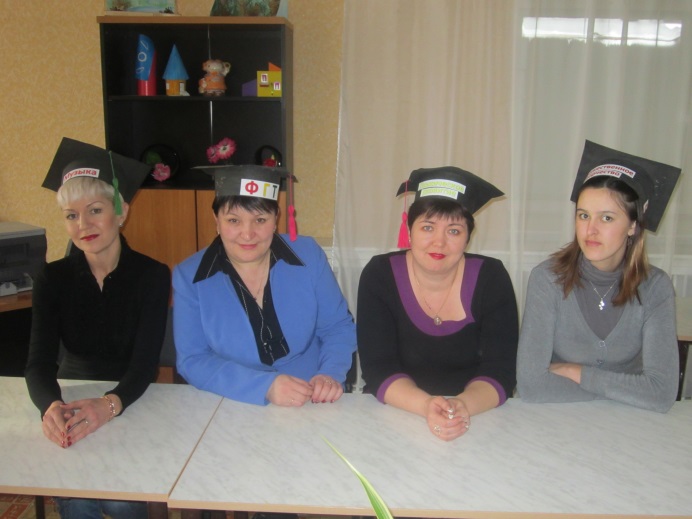 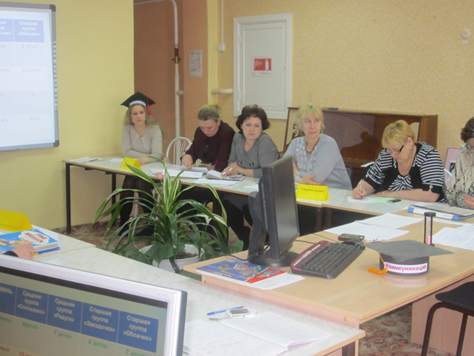 Работа с детьми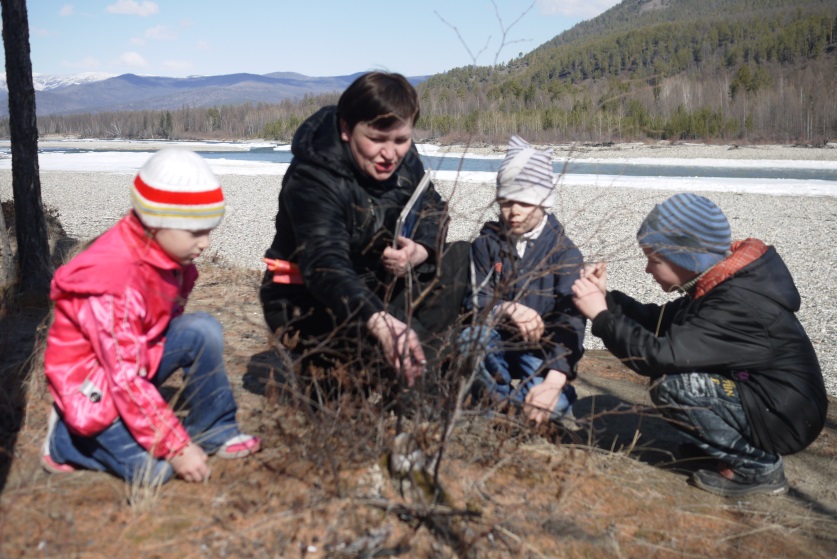 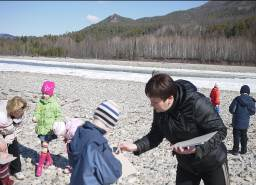 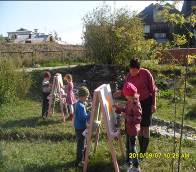 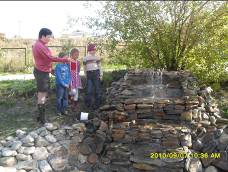 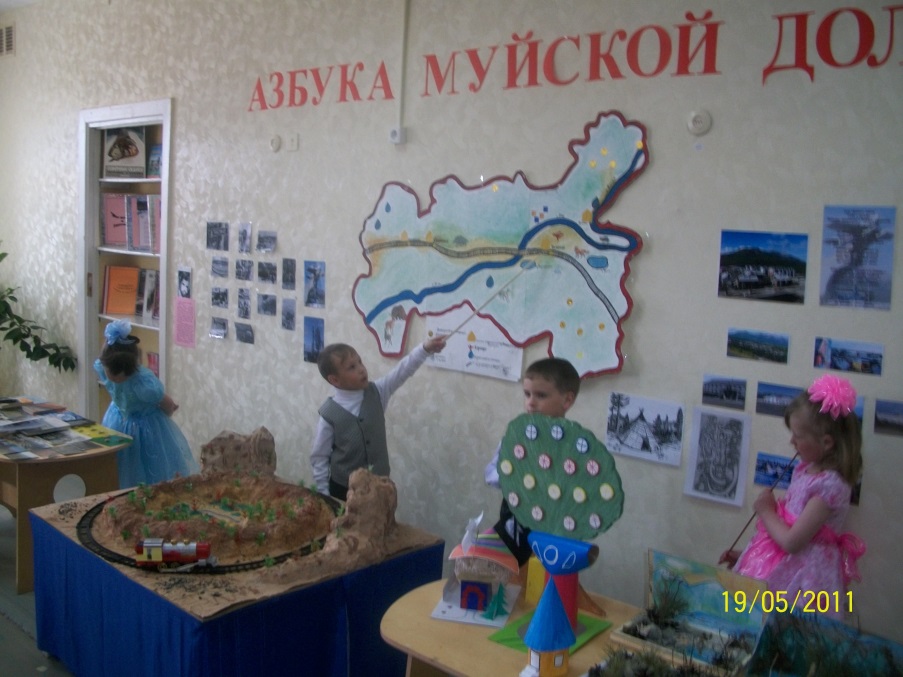 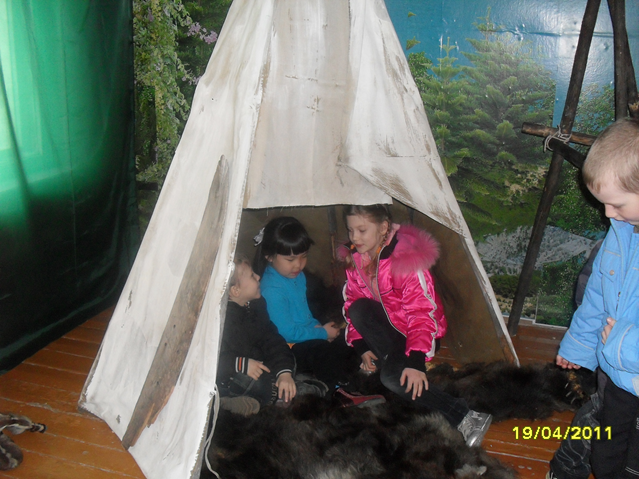 Работа с родителями воспитанников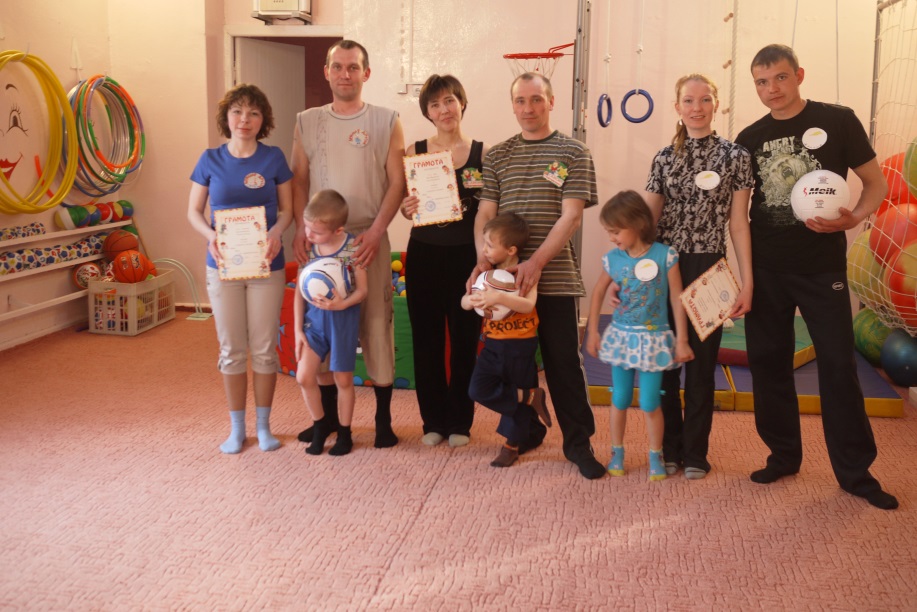 3.ЗаключительныйОбобщение результатов работыПрезентация проекта через развлечение «Песни в родном крае». Подведение итогов конкурса уголков краеведения в группах.Предполагаемые результаты:Пробуждение интереса к истории и культуре своего поселка, любви к родному краю.Формирование чувства национального достоинства, ответственности, чувства гордости за свой родной поселок, желание сохранить его чистым и красивым..Объединение усилий педагогов и родителей при организации работы по ознакомлению с историческими ценностями нашей культуры, традициями, достопримечательностями, памятниками.Формы и методы работыКонсультация «Создание предметно – развивающей среды в детском саду по краеведению»Деловая игра «Знай свой край родной, познакомь с ним детей»Аукцион форм работы по ознакомлению с родным краем.Образовательная областьФормы и методы работыСоциализация «Конкурс знатоков поселка Таксимо»ПознаниеРассматривание фотографий родного края и беседа о том, что на них изображено Экскурсии по поселку, в краеведческий музей, к памятникам,  и т.д.КоммуникацияСоставление творческих рассказов «Мой любимый поселок»Чтение художественной литературыЭкскурсия в Детскую библиотеку. Знакомство с поэтами Муйского районаМузыкаЭкскурсии в районный Дворец культуры, в детскую школу искусств.Художественное творчествоПленэр «Край родной»Выставка рисунковФормы и методы работыБеседы с родителями о важности данной проблемыОформление папки – передвижки «Люби и знай свой край родной»Привлечение родителей к пополнению уголков краеведения предметами русского бытаКонсультации «Расскажите детям о своем любимом месте поселка», «Куда пойти с ребенком в выходной день»Спортивный праздник «Папа, мама и я  - спортивная семья»